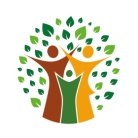 Závazná přihláška na příměstský táborTéma a termín:Jméno a příjmení dítěte:Datum narození:						Místo:Rodné číslo:Adresa trvalé bydliště:Pojišťovna:Jméno a příjmení zákonného zástupce:Adresa trvalého bydliště:Telefonní číslo:E-mailová adresa:Doplňující informaceZdravotní, či psychické problémy:Léky, které dítě užívá:Jídlo, které dítě nemá rádo:Zájmy dítěte:V Berouně dne				, podpis:2. část přihlášky odevzdejte v den nástupu dítěte na tábor.PROHLÁŠENÍ o bezinfekčnostiProhlašuji, že dítě: _______________________________, které je v mé péči, nejeví známky akutního onemocnění (například horečky nebo průjmu) a ve 14 kalendářních dnech před nástupem na příměstský tábor nepřišlo do styku s fyzickou osobou nemocnou infekčním onemocněním nebo podezřelou z nákazy, ani mu není nařízeno karanténní opatření.Jsem si vědom(a) právních důsledků, které by mne postihly, kdyby toto mé prohlášení bylo nepravdivé, a zejména jsem si vědom(a) toho, že bych se v takovém případě dopustil(a) přestupku podle § 29 odst. 1 zákona č.200/90 Sb., pokud by nešlo dokonce o trestný čin.Další upozorněníDítě je (nehodící se škrtněte): dobrý plavec, plavec, neplavecU svého dítěte dále upozorňuji na:…...................................................................................................................................................................................................................................................................................................................................Prohlášení o odchodu dítěte Souhlas s odchodem dítěte z příměstského tábora (nehodící se škrtněte): Dítě bude odcházet samo po skončení programu.Dítě budou vyzvedávat (vypište jména a rodná čísla-nutno se prokázat platným průkazem):Souhlas se zpracováním osobních údajů: Odevzdáním přihlášky souhlasím se shromažďováním, zpracováním a uchováním uvedených osobních údajů organizací Pro zdraví 21 z.ú., IČ: 22844660, výhradně pro účely přihlášení a evidence účasti dítěte na příměstském táboře. Tento souhlas uděluji ke všem osobním údajům obsaženým v tomto formuláři, a to po dobu trvání účelu zpracování. Zároveň jsem si vědom/a svých práv podle § 12 a § 21 zákona č. 101/2000 Sb., o ochraně osobních údajů, ve znění pozdějších předpisů (zejm. práva přístupu k informacím, k opravě a doplnění). Uvedené údaje jsou přesné a pravdivé a jsou poskytovány dobrovolně. Odevzdáním přihlášky souhlasím s pořizováním fotografií dítěte z průběhu táborových aktivit a jejich případným zveřejněním na oficiálních webových stránkách a soc. sítích obce Beroun.V _______________ dne:___________ Podpis zákonného zástupce: ______________________